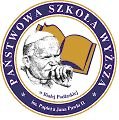 DANE STUDENTA INFORMACJA O STUDIACHWYBRANA UCZELNIA PARTNERSKAPLANOWANY TERMIN POBYTUZNAJOMOŚĆ JĘZYKÓW OBCYCHUZASADNIENIE WYJAZDU NA STUDIA ZA GRANICĘWypełnia: Uczelniana Komisja KwalifikacyjnaNazwisko ..............................................................................................................................................Imię ......................................................................................................................................................Data i miejsce urodzenia .....................................................................................................................Pesel/ Seria i numer paszportu...........................................................................................................Adres stałego zameldowania ………………………………………………………………………………………….. ………………………………………………………………………………………………………………………………….      Telefon ……………………………………………………………………………………………………………………….                      E-mail …………………………………………………………………………………………………………………………                           Nr indeksu …………………………………………………………………………………………………………………..Kierunek studiów …………………………………………………………………………………………………………. Specjalność ………………………………………………………………………………………………………………….Rok / semestr ………………………………………………………………………………………………………………Rodzaj studiów □ 1-go stopnia (licencjackie)   □ 2-go stopnia (magisterskie)     □ studia stacjonarne            □ studia niestacjonarne1)  ...................................................................................................................................................2)  ................................................................................................................................................... □ semestr zimowy                                        □ semestr letni                         □ cały rok akademicki                                                                              początkujący             średniozaawansowany    zaawansowany1)  .................................                                                                                                        2)  .................................                                                                                                        3)  .................................                                                                                                        ..............................................................................................................................................................................................................................................................................................................................................................................................................................................................................................................................................................................................................................................................................................................................................................................................................................................................................................................................................................................................................................................................................................................................................................................................................................................................................................................................................................................................................................................................................................................................................................................................................................................................................................................................................................................................................................................................................................................................................................................................................................................................................................................................................................................................................................................................................................................................................................................................................................................................................................................................................................................................................................................................................................................................................................................................................................................................................................................................................................................................................................................................................................................................................................................................................................................................................................................................................................................................................................................................................................................................................................................................................................................................................................................................................................................................................................................................................................................................................................................................................................................................................................................          .......................                                                            …………………………………………………..                  Data                                                                                     Podpis studenta   Komisja:□ Kwalifikuje studenta na studia w .............................................................................................□ Wpisuje studenta na listę rezerwową na studia w  ...................................................................□ Nie kwalifikuje na studia w ramach programu LLP - ErasmusKomisja:□ Kwalifikuje studenta na studia w .............................................................................................□ Wpisuje studenta na listę rezerwową na studia w  ...................................................................□ Nie kwalifikuje na studia w ramach programu LLP - ErasmusDataPodpis 